Материально-техническое обеспечение и оснащенность образовательного процесса                                      «Юхаристальский детский сад»Материально-техническое обеспечение и оснащенность образовательного процесса                                                    Здание ДОУ 1968 года постройки, строение кирпичное, одноэтажное. Функционирует 3 возрастных групп. Территория детского сада ограждена забором..Детский сад  имеет все виды благоустройства: водопровод,  канализацию, централизованное водяное отопление.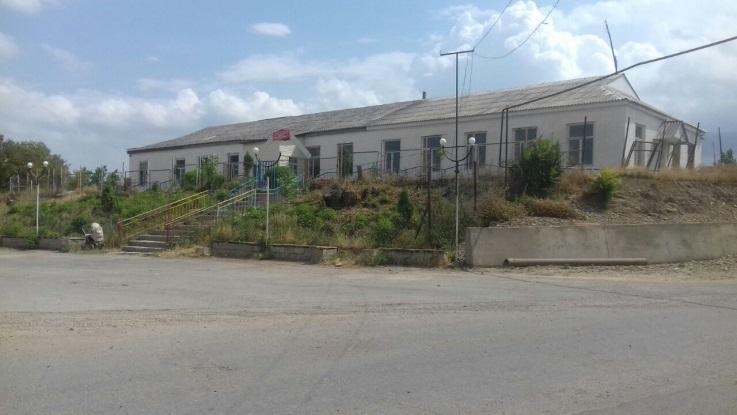 Имеются следующие помещения и территории:групповые комнатымедицинский блокпищеблоккомната педагога- психолога и учителя-логопедапрогулочные площадкифизкультурная площадкаГрупповые комнаты.   Организованная предметная среда в детском саду предполагает гармоничное соотношение материалов, окружающих ребенка в детском саду, с точки зрения количества, разнообразия, неординарности, изменяемости. В нашем детском саду постоянно поддерживаются все условия для оптимально–результативной организации образовательного процесса.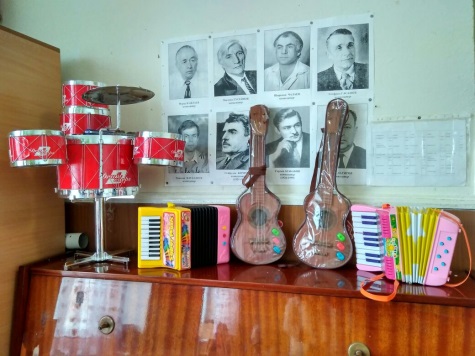 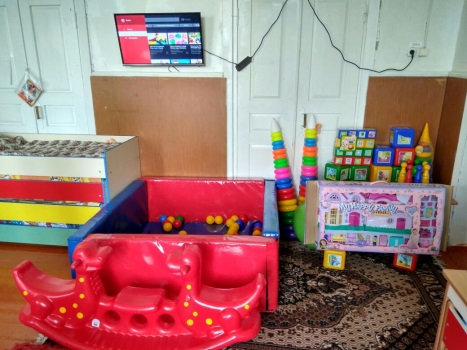 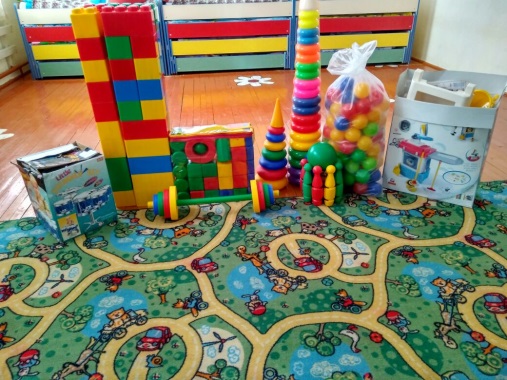 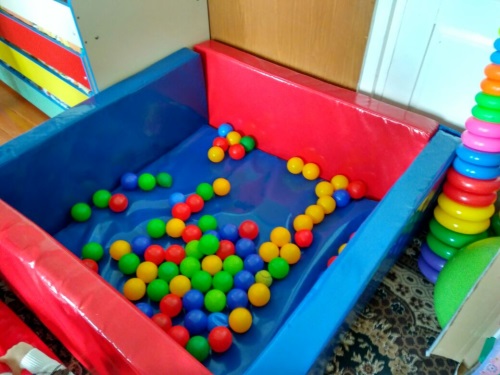 В учреждении есть методический кабинет, в котором собраны дидактические игры и пособия, материалы для консультаций, библиотека с учебно- методической и периодической литературой.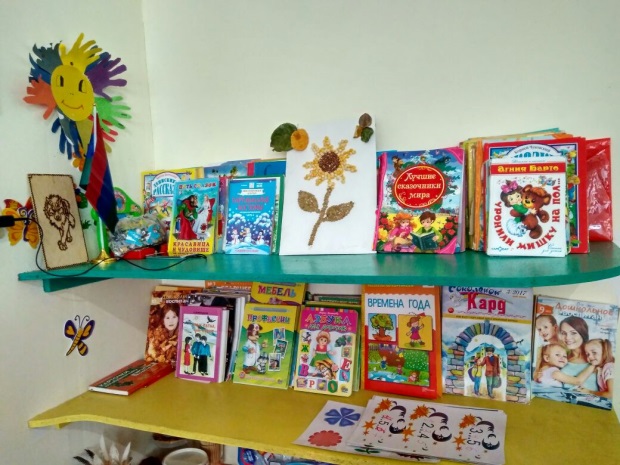 Характер размещения игрового, спортивного и другого оборудования в основном обеспечивает свободный доступ к играм и игрушкам, материалам и оборудованию. Расположение мебели, игрушек и другого оборудования отвечает требованиям техники безопасности, санитарно- гигиеническим нормам.Во всех группах имеются «зеленые уголки» с различными видами растений, которые способствуют формированию у детей бережного и уважительного отношения к природе.В группах воспитатели накопили богатый дидактический материал, пособия, методическую и художественную литературу, необходимые для организации разных видов деятельности детей.В целом содержание предметно - развивающей среды соответствует интересам и потребностям детей, периодически изменяется и дополняется, обеспечивая «зону ближайшего развития» каждого ребенка.Педагогический коллектив заботится о сохранении и развитии материально- технической базы и создании благоприятных медико-социальных условий пребывания детей в ДОУ.Обеспечение безопасностиВ детском саду установлена «тревожная кнопка».Детский сад оборудован современной пожарной сигнализацией, огнетушителями.В ДОУ регулярно проводятся мероприятия по соблюдению правил пожарной безопасности, по основам безопасности, учебные тренировки.Оформляется информация для родителей по вопросам ОБЖ.С детьми регулярно проводятся образовательная деятельность, беседы по правилам дорожного движения и безопасного поведения детей на улицах города, организуются экскурсии, игры.Медицинский блок включает:медицинский кабинетпроцедурный кабинет++++++++++++++++++++++++++++++++++++++++++++++++++++++++++++++Медицинское обслуживание детей в ДОУ обеспечивается штатным медицинским персоналом в соответствии требованиями действующего законодательства в сфере здравоохранения.Для работы медицинского персонала в ДОУ предоставляется специально оборудованный медицинский блок, включающий медицинский и процедурный кабинеты, изолятор.Задачи медицинского обслуживания в дошкольном учрежденииПолучение объективной информации о физическом состоянии и здоровье детей.Анализ физического, нервно-психического развития и здоровья детей для планирования профилактических и оздоровительных мероприятий.Осуществление эффективной организационно-медицинской работы в ДОУ, своевременное внесение соответствующих коррективов в медицинское обслуживание детей с учетом их возрастных и индивидуальных особенностей.Проведение консультационно-просветительской работы с работниками ДОУ и семьями воспитанников по вопросам физического развития и оздоровления детей дошкольного возраста.Функции медицинской сестры ДОУ1. Составляет:меню, обеспечивающее сбалансированное питание воспитанников;график проведения вакцинации;график контроля выполнения работниками санитарно-эпидемиологического режима.2. Осуществляет:динамическое медицинское наблюдение за физическим развитием и ростом детей;антропометрические измерения воспитанников;распределение детей на медицинские группы;медицинский осмотр и иммунопрофилактику (совместно с врачом-педиатром);оказание первой медицинской помощи при возникновении несчастных случаев;наблюдение за самочувствием и физическим состоянием детей после прививок и на физкультурных занятиях;дифференциацию детей по группам для занятий физической культурой в целях профилактики и коррекции имеющихся нарушений;выявление заболевших детей, своевременную их изоляцию;информирование администрации и педагогов ДОУ о состоянии здоровья детей, рекомендуемом режиме для воспитанников с отклонениями в состоянии здоровья, заболеваниях острыми инфекциями, гриппом, энтеробиозом и т. д.;3. Проводит:консультации по вопросам физического развития и оздоровления детей;консультационно-просветительскую работу с педагогами, родителями (или законными представителями) по вопросам физического развития детей, воспитания здорового образа жизни, профилактики инфекционных заболеваний, адаптации детей;мероприятия по профилактике и предупреждению заболеваний (витаминизация, фитотерапия и др.);работу с воспитанниками и работниками ДОУ по формированию здорового образа жизни.4. Участвует в педагогических совещаниях по вопросам оздоровления и закаливания детей.5. Контролирует:режим физических нагрузок детей с учетом их возрастных и индивидуальных возможностей;двигательную активность детей на физкультурных занятиях и в течение дня;организацию и проведение закаливающих мероприятий;качество организации питания детей;санитарно-гигиенические условия осуществления образовательного процесса;соблюдение правил личной гигиены детьми и работниками ДОУ;соблюдение обслуживающим и техническим персоналом санитарно-эпидемиологического режима;ведение работниками ДОУ установленной документации в пределах своих полномочий.Медицинский персонал в соответствии с действующим законодательством РФ несет ответственность за:Качество медицинского обслуживания детей.Оснащение медицинского кабинета ДОУ в соответствии с санитарными требованиями.Хранение медицинских препаратов, лекарственных средств и т. д.Ведение медицинской документации, предоставление отчетности.Проведение медицинских и профилактических мероприятий.Разглашение сведений об особенностях физического развития, заболеваний воспитанников.Правонарушения и вред, причиненный воспитаннику.++++++++++++++++++++++++++++++++++++++++++++++++В детском саду большое внимание уделяется организации питания. В своей работе мы руководствуемся следующими принципами:Адекватная энергетическая ценность рационов, соответствующая энергозатратам детей;Сбалансированность рациона по всем заменяемым и незаменяемым пищевым ингредиентам, включая белки и аминокислоты, пищевые жиры, различные классы углеводов;Максимальное разнообразие рациона.Организация рационального питания детей в ДОУ основана на соблюдении утвержденных наборов продуктов.В детском саду имеется примерное перспективное меню, специально разработанная картотека блюд, где указаны раскладка, калорийность блюд.Бракераж готовой продукции проводится регулярно с оценкой вкусовых качеств. При этом осуществляется регулярный медицинский контроль, за условиями хранения продуктов и сроками их реализации, санитарно – эпидемиологический контроль, за работой пищеблока и организацией обработки посуды. Диетическая сестра систематически контролирует приготовление пищи, объем продуктов, время закладки продуктов в котел, раздачу пищи по группам, а также качество приготовления пищи.

Кипяченая вода выдается с пищеблока строго 3 раза в день:8.00 – 8.3011.30 – 11.4514.00 – 14.30Большая роль в эффективности качества воспитательно- образовательного процесса детского сада отводится материально- техническому обеспечению ДОУ и оснащённости образовательного процесса. В нашем  детском саду не созданы все условия   для полноценного развития детей.